Music Machine / Dance Machine / Mini Music Machine REGISTRATION FORMOFFICE INFORMATION (leave blank)				2024STUDENT INFORMATION 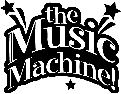 Deposit $Check #Cash:Workshop $Check #Age:Group: Music Machine -  Dance Machine -  Mini Music Machine   Music Machine -  Dance Machine -  Mini Music Machine   Music Machine -  Dance Machine -  Mini Music Machine   Music Machine -  Dance Machine -  Mini Music Machine   Music Machine -  Dance Machine -  Mini Music Machine   Music Machine -  Dance Machine -  Mini Music Machine  Child’s Name:Physical Address:City:Zip:Zip:Mailing Address:City:Zip:Zip:Parents Name:Parents Name:Mom Cell: Mom Cell: Parents Employer:Parents Employer:Dad Cell: Dad Cell: E-mail Address:E-mail Address:Work Phone:Work Phone:School:School:Grade Next FallGrade Next FallGrade Next FallGrade Next FallGrade Next FallHeight Height In InchesIn InchesAge:Age:Birthdate:Birthdate:Gender: Male  FemaleGender: Male  FemaleGender: Male  FemaleGender: Male  FemaleGender: Male  FemaleGender: Male  FemaleMedical Restrictions:Medical Restrictions:Medical Restrictions:Medical Restrictions:No   YesNo   YesNo   YesIf yes, please explain belowIf yes, please explain belowIf yes, please explain belowIf yes, please explain belowIf yes, please explain belowIf yes, please explain belowIf yes, please explain belowIf yes, please explain belowIf yes, please explain belowIf yes, please explain belowEmergency Contact (other than parent)Emergency Contact (other than parent)Emergency Contact (other than parent)Emergency Contact (other than parent)Emergency Contact (other than parent)Emergency Contact (other than parent)Emergency Contact (other than parent)Emergency Contact (other than parent)Emergency Contact (other than parent)Emergency Contact (other than parent)Emergency Contact (other than parent)Emergency Contact (other than parent)Emergency Contact (other than parent)Emergency Contact (other than parent)Emergency Contact (other than parent)Emergency Contact (other than parent)Emergency Contact (other than parent)Name:Phone1:Phone1:Phone1:Phone2:Phone2:Name:Phone1:Phone1:Phone1:Phone2:Phone2:Dates of planned vacations during workshop time (if known)List experience you’ve had with shows, dance, music or voice classes.T-shirt size: T-shirt size: CHILD: XSMALL (4)         SMALL (6-8)      MED (10-12)      LARGE (14-16)ADULT: SMALL (34-36)	 MED (38-40)      LARGE (42-44)  XLARGE (46)Where did your family hear about the MUSIC MACHINE?Where did your family hear about the MUSIC MACHINE? Newspaper    Friend   Flyer  E-Mail   Internet   Other: